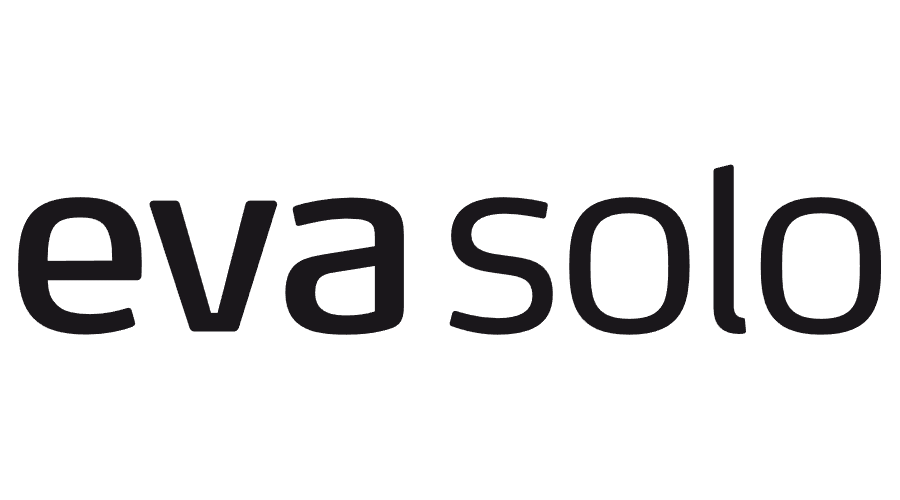 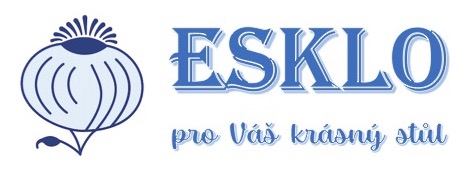 6. 9. 2023TZ – Pochutnejte si na domácích koláčích i chlebu díky formám na pečení Eva Solo se speciálním povrchem Koláče, chléb, dorty – s formami na pečení od skandinávské značky Eva Solo proměníte každý recept ve voňavou dobrotu. Díky speciální povrchové úpravě se těsto nepřilepí k formě a vy můžete servírovat lásku, která prochází žaludkem. Keramický povrch Slip-Let® usnadní čištění a jednoduché vyklopení chleba či koláče z formy. Kromě toho je odolný proti poškrábání dřevěným i kovovým náčiním a vydrží teploty až 400 °C. Vyberte si formu na koláč s rozepínacím pásem nebo formy na pečení v nejrůznějších velikostech přesně pro vaše potřeby. Dopřejte si vlastnoruční chléb nebo koláč díky promyšleným formám na pečení Eva Solo. Všechny produkty si prohlédněte v e-shopu esklo.cz.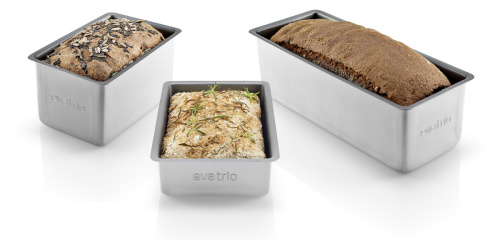 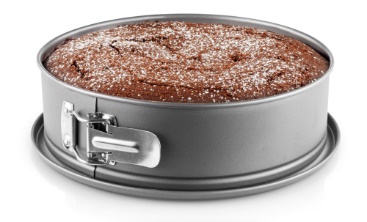 Kontakty:  							Mediální servis:Prodejna Villeroy & Boch                                       		cammino…      Obchodní dům Kotva – 3. patro                               		Dagmar Kutilová    Praha 1 - náměstí Republiky                                     		e-mail: kutilova@cammino.czwww.esklo.cz                                                    		tel.: +420 606 687 506  www.facebook.com/esklo.cz                      	         		www.cammino.cz